Итоги приема граждан в Семилукском районе19 сентября 2017 года заместитель директора филиала ФГБУ «ФКП Росреестра» по Воронежской области Тимофей Владимирович Сидяйкин провёл приём граждан в общественной приемной губернатора Воронежской области      А.В. Гордеева в Семилукском муниципальном районе. В ходе проведения приёма консультацию получили 8 человек. Граждане обращались с вопросами осуществления кадастрового учета земельного участка (при постановке на учет которых были допущены ошибки), части жилого дома, раздела нежилого помещения, порядка установления границ земельных участков после 1 января 2018 года. По всем вопросам были даны разъяснения в соответствии с действующим законодательством.В завершении встречи было проведено рабочее совещание со специалистами: отдела приватизации муниципального имущества администрации Семилукского муниципального района и администрации городского поселения-город Семилуки, на которой были разъяснены и прокомментированы положения действующего законодательства в сфере регистрации прав на объекты недвижимости, земельных участков и порядок разрешения споров по направлениям деятельности.Общественный приём — это отличная возможность получить консультацию. Встречи с жителями Воронежа и Воронежской области в общественных приёмных губернатора проводятся на регулярной основе. Если возможность посетить общественную приёмную губернатора отсутствует, можно записаться на личный приём к руководству филиала. Для этого достаточно позвонить по телефону предварительной записи 8 (473) 241-72-21.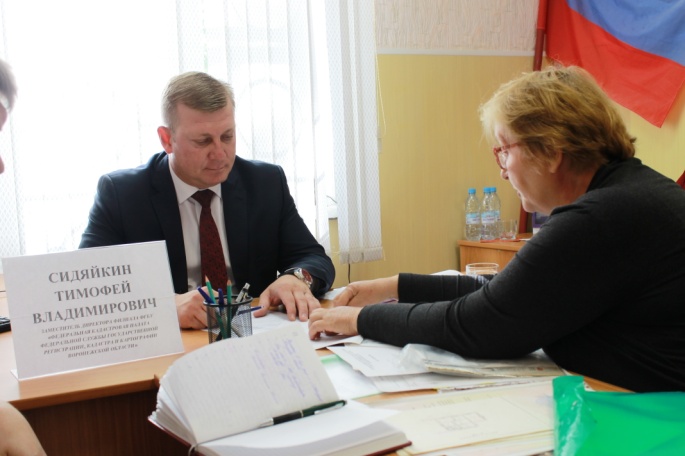 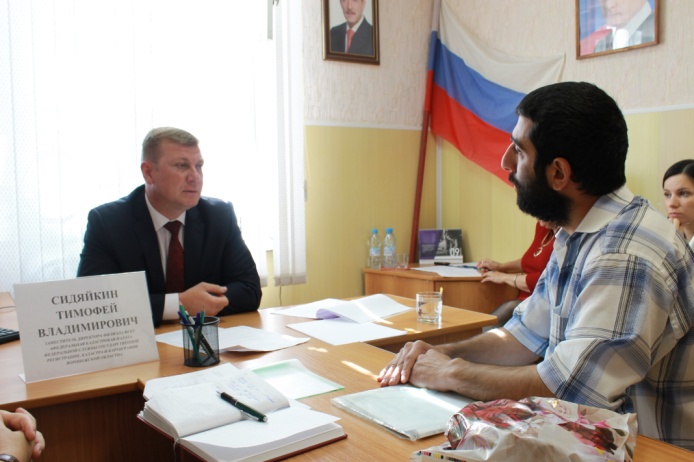 